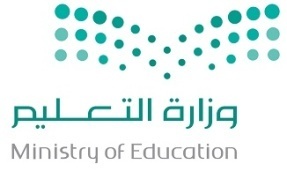 اختبار منتصف الدراسات الإسلامية الصف الرابع ابتدائي الفصل الدراسي الثاني العام الدراسي 1445هـالاسم الطالبة / ………………………………………السؤال الأول : أ - اختاري الإجابة الصحيحة مما يلي :السؤال الثاني : اكملي الفراغات التالية :١ - ما يلبس على الرجل من الجلد ونحوه ………………………٢ - من شروط المسح على الخفين ……………………… ٣ - ( العبادات التي تكون ظاهرة لنا بأن نراها أو نسمعها ) تسمى عبادات ……………………… ٤ - من حقوق أهل بيت النبي ( صلى الله عليه وسلم ) ………………………٥ - من حسن معاملة النبي صلى الله عليه وسلم لزوجاته أنه كان ………………………السؤال الثالث : ضع الرقم من العمود ( أ ) أمام ما يناسبه من العمود ( ب ) :" انتهت الأسئلة مع تمنياتي لكم بالتوفيق والنجاح "المعلمة المادة /1 – ( كل ما يحبه الله ويرضاه من الأقوال والأعمال الظاهرة والباطنة ) تعريف .1 – ( كل ما يحبه الله ويرضاه من الأقوال والأعمال الظاهرة والباطنة ) تعريف .1 – ( كل ما يحبه الله ويرضاه من الأقوال والأعمال الظاهرة والباطنة ) تعريف .أ - التوحيدب - العبادة ج - توحيد الأسماء والصفات۲ - من العبادات الباطنة .۲ - من العبادات الباطنة .۲ - من العبادات الباطنة .أ -  التوكل على اللهب - الصلاةج - الحج٣ - اشتهرت أم المؤمنين حفصة رضي الله عنها بـ .٣ - اشتهرت أم المؤمنين حفصة رضي الله عنها بـ .٣ - اشتهرت أم المؤمنين حفصة رضي الله عنها بـ .أ - كثرة الصيام والقيامب - كثرة المالج - كثرة الولد٤ - عدد أولاد النبي صلى الله عليه وسلم .٤ - عدد أولاد النبي صلى الله عليه وسلم .٤ - عدد أولاد النبي صلى الله عليه وسلم .أ - سبعةب - ثمانيةج - تسعة٥ - مدة المسح للمسافر .٥ - مدة المسح للمسافر .٥ - مدة المسح للمسافر .أ - يوم وليلةب - ثلاثة أيام بلياليها ج - يومان( أ )الإجابة( ب )١ - آل محمد همظاهر الخف٢ - من شروط قبول العبادةخلع الخف أو الجورب٣ - في صفة المسح على الخفين يمسحإبراهيم٤- من مبطلات المسحالخوف من الله٥- جميع أولاد النبي صلى الله عليه وسلم من زوجته خديجة ماعدا ابنهالإخلاص لله تعالىأبناء النبي وبناته وزوجاته والمؤمنون من احفاده وأعمامه واولادهم